Deforestation is threating the pygmy tribe also their losing their huts at a rapid paces because deforestation and trying to stop it NOW!!!fishing and growing crops. Before they hunt or fish they ask the forest spirits if they can do so.‘’Hello, my name is Emma Cameron and I am with WWF I think we should close gold mines for good because they could collapse and could trap animals or any tribal peoples and give £2 to get in touch call 077568399.’’Should these initiatives take place, it is hoped that the pygmy people will no longer face a grim future. Hopefully they won’t loss their rainforest homeThe Big Big Blog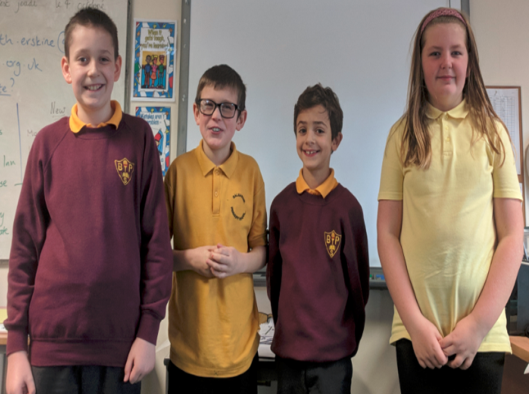 Your reporters  Owen , Luke , Rayen , Dani and Emma 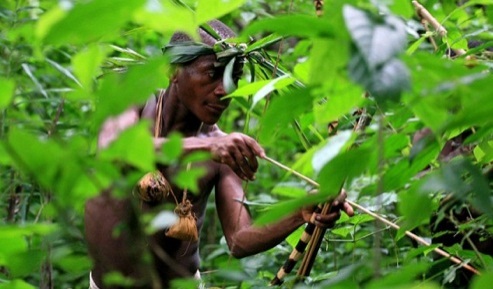 A Image of The Pygmy Tribe hunting